 SEMANA DEL 05 DE JULIO AL 09 DE JULIO DE 2021 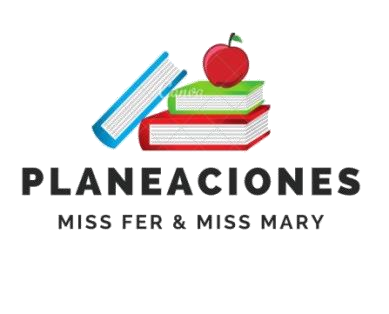 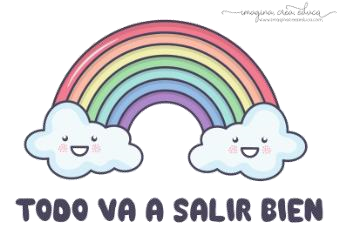 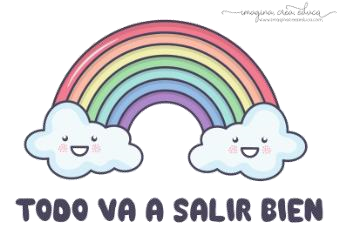  PLAN DE TRABAJO ESCUELA PRIMARIA: ___________  SEGUNDO GRADOr MAESTRO (A): _________________ NOTA: si aún no tienes los libros de textos, soló realiza las actividades del cuaderno. 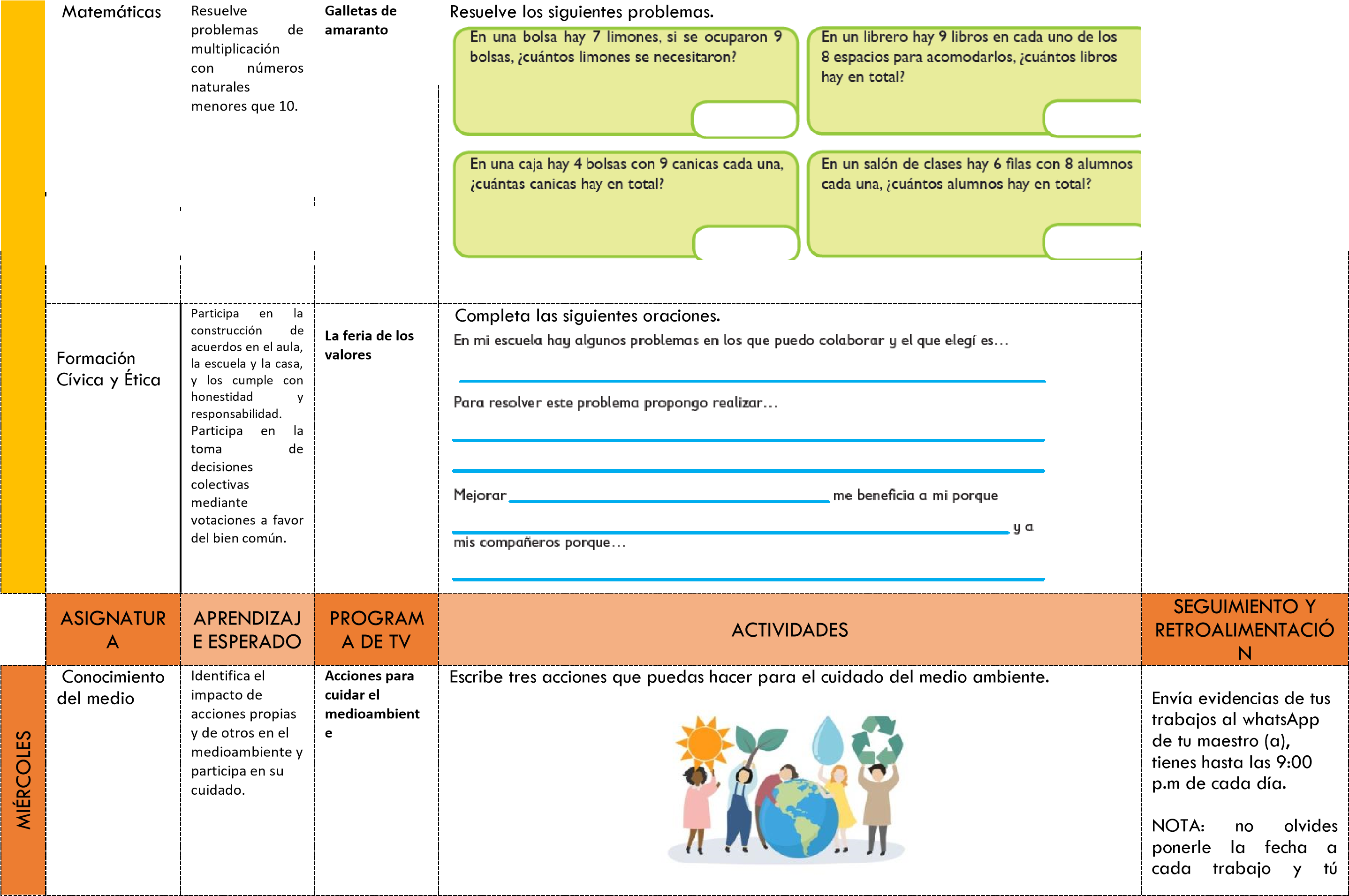 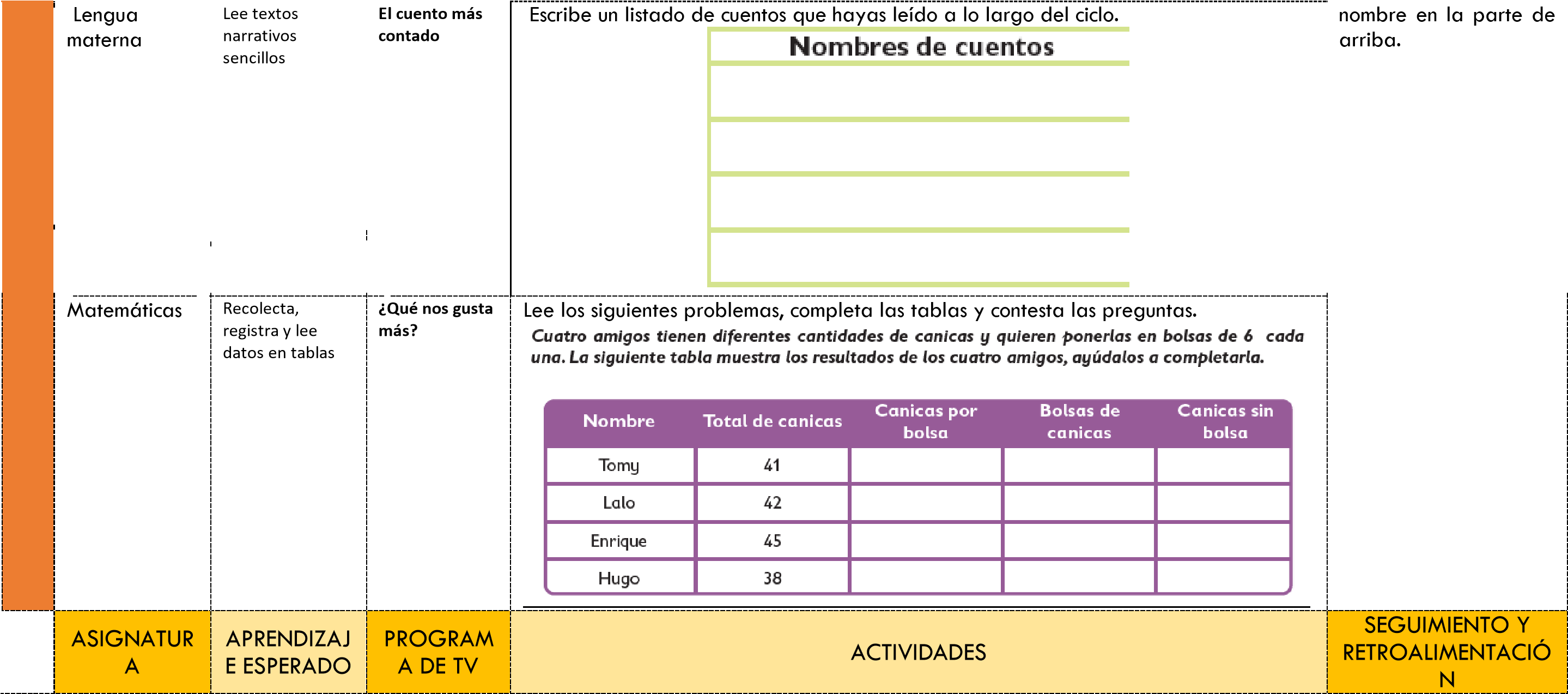 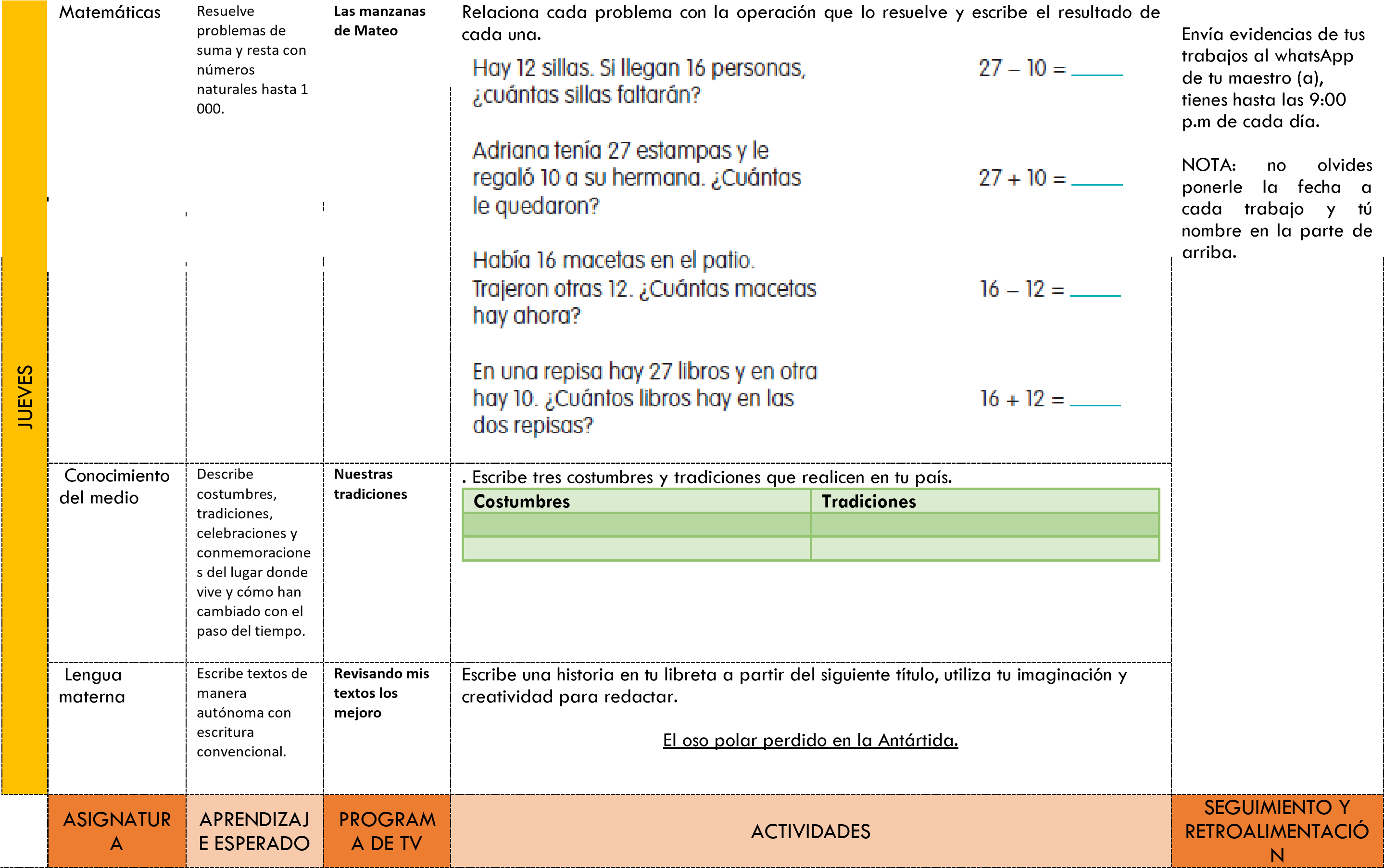 NOTA: es importante que veas las clases por la televisión diariamente para poder realizar tus actividades.  ASIGNATURA APRENDIZAJE ESPERADO PROGRAMA DE TV  ACTIVIDADES SEGUIMIENTO Y RETROALIMENTACIÓN  Educación Socioemocional Recuerda su conocimiento sobre las emociones, estados de ánimo y sentimientos, así como su influencia en la toma de decisiones.   Preparando mi mochila afectiva  Colorea el círculo con la acción correcta. 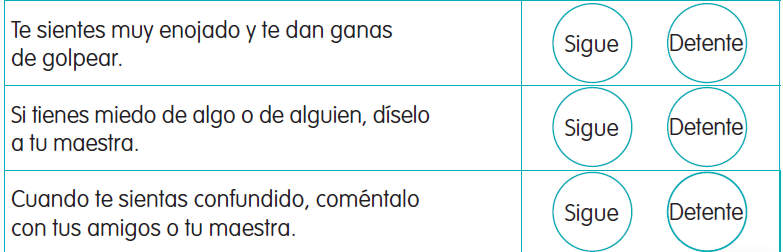 Envía evidencias de tus trabajos al whatsApp de tu maestro (a), tienes hasta las 9:00 p.m de cada día. NOTA: no olvides ponerle la fecha a cada trabajo y tú nombre en la parte de arriba.   Conocimiento del medio Describe cambios en la naturaleza a partir de lo que observa en el día y la noche, y durante el año.   Cambios en la naturaleza durante el año   Describe en tu libreta tres cambios que existen entre el día y la noche.	 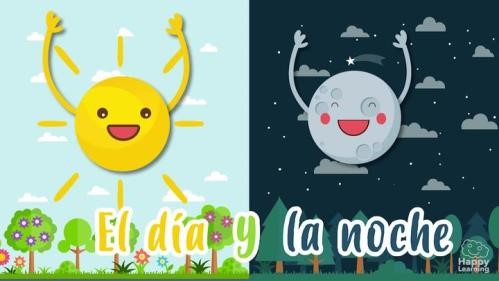 Envía evidencias de tus trabajos al whatsApp de tu maestro (a), tienes hasta las 9:00 p.m de cada día. NOTA: no olvides ponerle la fecha a cada trabajo y tú nombre en la parte de arriba.   Lengua Selecciona una materna obra de teatro infantil breve para representarla con títeres.   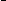 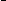 Lengua Selecciona una materna obra de teatro infantil breve para representarla con títeres.   Construyamos un títere y ensayemos para la función  Subraya con color azul los gestos y con verde los movimientos de los personajes. 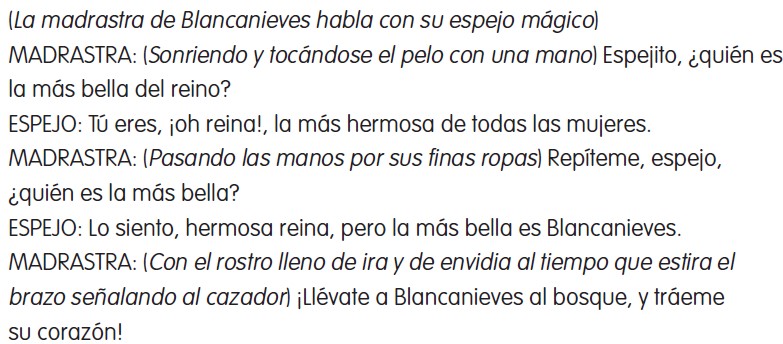 Subraya con color azul los gestos y con verde los movimientos de los personajes. Vida saludable Consume alimentos saludables, considerando que un manejo adecuado de desechos disminuye el impacto en el medio ambiente.  ¿Cuánta agua se requiere?   Investiga las siguientes preguntas en tu libreta: ¿Cuánta agua requiere nuestro cuerpo? ¿Por qué es importante beber agua diariamente? ¿Qué pasa si no consumes agua?  ASIGNATUR A APRENDIZAJ E ESPERADO PROGRAMA DE TV  ACTIVIDADES SEGUIMIENTO Y RETROALIMENTACIÓ N  Lengua materna Selecciona una obra de teatro infantil breve para representarla con títeres  Presentamos una obra de teatro con títeres  Escribe en tu libreta un guion de teatro en donde los personajes sean los integrantes de tu familia. 	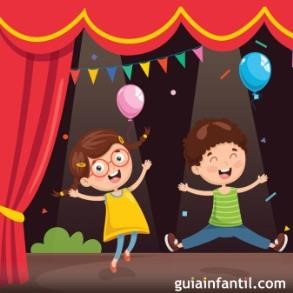 Envía evidencias de tus trabajos al whatsApp de tu maestro (a), tienes hasta las 9:00 p.m de cada día. NOTA: no olvides ponerle la fecha a cada trabajo y tú nombre en la parte de arriba.    	Resuelve 	Fin de curso  Matemática	problemas de multiplicación con 	 s 	números naturales menores que 10.  Construye y describe figuras y cuerpos geométricos.   	Resuelve 	Fin de curso  Matemática	problemas de multiplicación con 	 s 	números naturales menores que 10.  Construye y describe figuras y cuerpos geométricos.   	Resuelve 	Fin de curso  Matemática	problemas de multiplicación con 	 s 	números naturales menores que 10.  Construye y describe figuras y cuerpos geométricos.  Une mediante líneas cada multiplicación con la suma correspondiente. 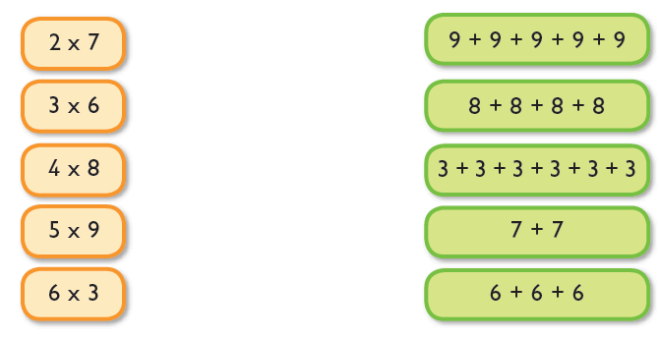 Envía evidencias de tus trabajos al whatsApp de tu maestro (a), tienes hasta las 9:00 p.m de cada día. NOTA: no olvides ponerle la fecha a cada trabajo y tú nombre en la parte de arriba.   Conocimiento del medio  Describe costumbres, tradiciones, celebraciones y conmemoracione s del lugar donde vive y cómo han cambiado con el paso del tiempo.   Cierre del ciclo escolar  Escribe cómo celebran en tu comunidad. 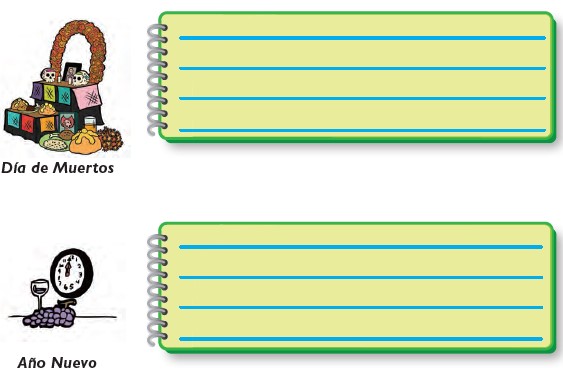 Envía evidencias de tus trabajos al whatsApp de tu maestro (a), tienes hasta las 9:00 p.m de cada día. NOTA: no olvides ponerle la fecha a cada trabajo y tú nombre en la parte de arriba.     	Explica los logros 	Una película de Educación 	que tiene al 	logros  Socioemocional  	regular 	  	emociones, estados de ánimo y sentimientos, en la interacción con otras personas y en el logro del  bienestar social.  	   	Explica los logros 	Una película de Educación 	que tiene al 	logros  Socioemocional  	regular 	  	emociones, estados de ánimo y sentimientos, en la interacción con otras personas y en el logro del  bienestar social.  	   	Explica los logros 	Una película de Educación 	que tiene al 	logros  Socioemocional  	regular 	  	emociones, estados de ánimo y sentimientos, en la interacción con otras personas y en el logro del  bienestar social.  	 Completa la tabla con la emoción del recuadro que corresponde. 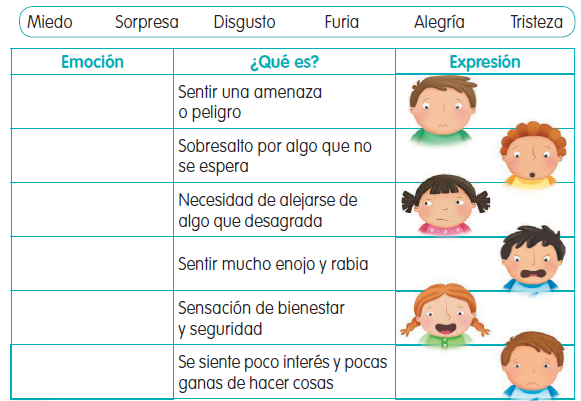 Completa la tabla con la emoción del recuadro que corresponde.  Vida saludable Reconoce que la práctica de hábitos de higiene y limpieza reduce el riesgo de contraer enfermedades.  Cambio de calcetines  Anota en la tabla dos hábitos según el caso. 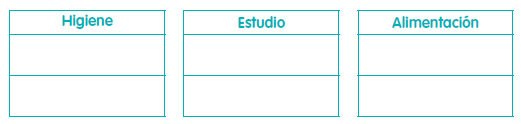 